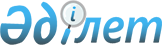 О внесении изменений в решение Жетысайского районного маслихата от 30 декабря 2022 года № 29-190-VII "О бюджете города, поселка и сельских округов на 2023-2025 годы"
					
			С истёкшим сроком
			
			
		
					Решение Жетысайского районного маслихата Туркестанской области от 1 июня 2023 года № 4-23-VIII. Прекращено действие в связи с истечением срока
      Жетысайский районный маслихат РЕШИЛ:
      1. Внести в решение Жетысайского районного маслихата "О бюджете города, поселка и сельских округов на 2023-2025 годы" от 30 декабря 2022 года № 29-190-VIІ следующие изменения:
      пункт 1 изложить в новой редакции:
      "1. Утвердить бюджет города Жетысай на 2023-2025 годы согласно приложениям 1, 2 и 3 соответственно, в том числе на 2023 год следующих объемах:
      1) доходы – 376 265 тысяч тенге:
      налоговые поступления – 330 543 тысяч тенге;
      неналоговые поступления – 0;
      поступления от продажи основного капитала – 45 722 тысяч тенге;
      поступления трансфертов – 0;
      2) затраты – 409 534 тысяч тенге;
      3) чистое бюджетное кредитование – 0:
      бюджетные кредиты – 0;
      погашение бюджетных кредитов – 0;
      4) сальдо по операциям с финансовыми активами – 0:
      приобретение финансовых активов – 0;
      поступление от продажи финансовых активов государства – 0;
      5) дефицит (профицит) бюджета – -33 269 тысяч тенге;
      6) финансирование дефицита (использование профицита) бюджета –33 269 тысяч тенге;
      поступление займов – 0;
      погашение займов – 0;
      используемые остатки бюджетных средств – 33 269 тысяч тенге;
      пункт 2 изложить в следующей редакции:
       "2. Утвердить бюджет сельского округа Жана ауыл на 2023-2025 годы согласно приложениям 4, 5 и 6 соответственно, в том числе на 2023 год следующих объемах:
      1) доходы – 90 333 тысяч тенге:
      налоговые поступления – 32 403 тысяч тенге;
      неналоговые поступления – 0;
      поступления от продажи основного капитала – 8 139 тысяч тенге;
      поступления трансфертов – 49 791 тысяч тенге;
      2) затраты – 92 479 тысяч тенге;
      3) чистое бюджетное кредитование – 0:
      бюджетные кредиты – 0;
      погашение бюджетных кредитов – 0;
      4) сальдо по операциям с финансовыми активами – 0:
      приобретение финансовых активов – 0;
      поступление от продажи финансовых активов государства – 0;
      5) дефицит (профицит) бюджета – - 2 146 тысяч тенге;
      6) финансирование дефицита (использование профицита) бюджета – 2 146 тысяч тенге;
      поступление займов – 0;
      погашение займов – 0;
      используемые остатки бюджетных средств – 2 146 тысяч тенге;
      пункт 3 изложить в следующей редакции:
       "3. Утвердить бюджет сельского округа Жылы су 2023-2025 годы согласно приложениям 7, 8 и 9 соответственно, в том числе на 2023 год следующих объемах:
      1) доходы – 67 463 тысяч тенге:
      налоговые поступления – 17 923 тысяч тенге;
      неналоговые поступления – 0;
      поступления от продажи основного капитала – 1 029 тысяч тенге;
      поступления трансфертов – 48 511 тысяч тенге;
      2) затраты – 68 415 тысяч тенге;
      3) чистое бюджетное кредитование – 0:
      бюджетные кредиты – 0;
      погашение бюджетных кредитов – 0;
      4) сальдо по операциям с финансовыми активами – 0:
      приобретение финансовых активов – 0;
      поступление от продажи финансовых активов государства – 0;
      5) дефицит (профицит) бюджета – -952 тысяч тенге;
      6) финансирование дефицита (использование профицита) бюджета – 952 тысяч тенге;
      поступление займов – 0;
      погашение займов – 0;
      используемые остатки бюджетных средств – 952 тысяч тенге;
      пункт 4 изложить в следующей редакции:
       "4. Утвердить бюджет сельского округа Казыбек би на 2023-2025 годы согласно приложениям 10, 11 и 12 соответственно, в том числе на 2023 год следующих объемах:
      1) доходы – 125 429 тысяч тенге:
      налоговые поступления – 36 910 тысяч тенге;
      неналоговые поступления – 0;
      поступления от продажи основного капитала – 3 132 тысяч тенге;
      поступления трансфертов – 85 387 тысяч тенге;
      2) затраты – 128 367 тысяч тенге;
      3) чистое бюджетное кредитование – 0:
      бюджетные кредиты – 0;
      погашение бюджетных кредитов – 0;
      4) сальдо по операциям с финансовыми активами – 0:
      приобретение финансовых активов – 0;
      поступление от продажи финансовых активов государства – 0;
      5) дефицит (профицит) бюджета – -2 938 тысяч тенге;
      6) финансирование дефицита (использование профицита) бюджета – 2 938 тысяч тенге;
      поступление займов – 0;
      погашение займов – 0;
      используемые остатки бюджетных средств – 2 938 тысяч тенге;
      пункт 5 изложить в следующей редакции:
       "5. Утвердить бюджет сельского округа Каракай на 2023-2025 годы согласно приложениям 13, 14 и 15 соответственно, в том числе на 2023 год следующих объемах:
      1) доходы – 62 740 тысяч тенге:
      налоговые поступления – 12 262 тысяч тенге;
      неналоговые поступления – 0;
      поступления от продажи основного капитала – 7 506 тысяч тенге;
      поступления трансфертов – 42 972 тысяч тенге;
      2) затраты – 63 207 тысяч тенге;
      3) чистое бюджетное кредитование – 0:
      бюджетные кредиты – 0;
      погашение бюджетных кредитов – 0;
      4) сальдо по операциям с финансовыми активами – 0:
      приобретение финансовых активов – 0;
      поступление от продажи финансовых активов государства – 0;
      5) дефицит (профицит) бюджета – -467 тысяч тенге;
      6) финансирование дефицита (использование профицита) бюджета – 467 тысяч тенге;
      поступление займов – 0;
      погашение займов – 0;
      используемые остатки бюджетных средств – 467 тысяч тенге;
      пункт 6 изложить в следующей редакции:
       "6. Утвердить бюджет поселка Асыката на 2023-2025 годы согласно приложениям 16, 17 и 18 соответственно, в том числе на 2023 год следующих объемах:
      1) доходы – 137 168 тысяч тенге:
      налоговые поступления – 82 048 тысяч тенге;
      неналоговые поступления – 0;
      поступления от продажи основного капитала – 3 420 тысяч тенге;
      поступления трансфертов – 51 700 тысяч тенге;
      2) затраты – 142 310 тысяч тенге;
      3) чистое бюджетное кредитование – 0:
      бюджетные кредиты – 0;
      погашение бюджетных кредитов – 0;
      4) сальдо по операциям с финансовыми активами – 0:
      приобретение финансовых активов – 0;
      поступление от продажи финансовых активов государства – 0;
      5) дефицит (профицит) бюджета – - 5 142 тысяч тенге;
      6) финансирование дефицита (использование профицита) бюджета – 5 142 тысяч тенге;
      поступление займов – 0;
      погашение займов – 0;
      используемые остатки бюджетных средств – 5 142 тысяч тенге;
      пункт 7 изложить в следующей редакции:
       "7. Утвердить бюджет сельского округа Абай на 2023-2025 годы согласно приложениям 19, 20 и 21 соответственно, в том числе на 2023 год следующих объемах:
      1) доходы – 56 027 тысяч тенге:
      налоговые поступления – 19 067 тысяч тенге;
      неналоговые поступления – 0;
      поступления от продажи основного капитала – 1 205 тысяч тенге;
      поступления трансфертов – 35 755 тысяч тенге;
      2) затраты – 57 943 тысяч тенге;
      3) чистое бюджетное кредитование – 0:
      бюджетные кредиты – 0;
      погашение бюджетных кредитов – 0;
      4) сальдо по операциям с финансовыми активами – 0:
      приобретение финансовых активов – 0;
      поступление от продажи финансовых активов государства – 0;
      5) дефицит (профицит) бюджета – -1 916 тысяч тенге;
      6) финансирование дефицита (использование профицита) бюджета – 1 916 тысяч тенге;
      поступление займов – 0;
      погашение займов – 0;
      используемые остатки бюджетных средств – 1 916 тысяч тенге;
      пункт 8 изложить в следующей редакции:
       "8. Утвердить бюджет сельского округа Атамекен на 2023-2025 годы согласно приложениям 22, 23 и 24 соответственно, в том числе на 2023 год следующих объемах:
      1) доходы – 57 402 тысяч тенге:
      налоговые поступления – 11 976 тысяч тенге;
      неналоговые поступления – 0;
      поступления от продажи основного капитала – 3 883 тысяч тенге;
      поступления трансфертов – 41 543 тысяч тенге;
      2) затраты – 59 283 тысяч тенге;
      3) чистое бюджетное кредитование – 0:
      бюджетные кредиты – 0;
      погашение бюджетных кредитов – 0;
      4) сальдо по операциям с финансовыми активами – 0:
      приобретение финансовых активов – 0;
      поступление от продажи финансовых активов государства – 0;
      5) дефицит (профицит) бюджета – -1 881 тысяч тенге;
      6) финансирование дефицита (использование профицита) бюджета – 1 881 тысяч тенге;
      поступление займов – 0;
      погашение займов – 0;
      используемые остатки бюджетных средств – 1 881 тысяч тенге;
      пункт 9 изложить в следующей редакции:
       "9. Утвердить бюджет сельского округа Ш.Дилдабеков на 2023-2025 годы согласно приложениям 25, 26 и 27 соответственно, в том числе на 2023 год следующих объемах:
      1) доходы – 63 827 тысяч тенге:
      налоговые поступления – 21 020 тысяч тенге;
      неналоговые поступления – 642 тысяч тенге;
      поступления от продажи основного капитала – 8 143 тысяч тенге;
      поступления трансфертов – 34 022 тысяч тенге;
      2) затраты – 66 137 тысяч тенге;
      3) чистое бюджетное кредитование – 0:
      бюджетные кредиты – 0;
      погашение бюджетных кредитов – 0;
      4) сальдо по операциям с финансовыми активами – 0:
      приобретение финансовых активов – 0;
      поступление от продажи финансовых активов государства – 0;
      5) дефицит (профицит) бюджета – -2 310 тысяч тенге;
      6) финансирование дефицита (использование профицита) бюджета – 2 310 тысяч тенге;
      поступление займов – 0;
      погашение займов – 0;
      используемые остатки бюджетных средств – 2 310 тысяч тенге;
      пункт 10 изложить в следующей редакции:
       "10. Утвердить бюджет сельского округа Ж.Ералиев на 2023-2025 годы согласно приложениям 28, 29 и 30 соответственно, в том числе на 2023 год следующих объемах:
      1) доходы – 107 355 тысяч тенге:
      налоговые поступления – 18 678 тысяч тенге;
      неналоговые поступления – 0;
      поступления от продажи основного капитала – 1 179 тысяч тенге;
      поступления трансфертов – 87 498 тысяч тенге;
      2) затраты – 110 045 тысяч тенге;
      3) чистое бюджетное кредитование – 0:
      бюджетные кредиты – 0;
      погашение бюджетных кредитов – 0;
      4) сальдо по операциям с финансовыми активами – 0:
      приобретение финансовых активов – 0;
      поступление от продажи финансовых активов государства – 0;
      5) дефицит (профицит) бюджета – -2 690 тысяч тенге;
      6) финансирование дефицита (использование профицита) бюджета – 2 690 тысяч тенге;
      поступление займов – 0;
      погашение займов – 0;
      используемые остатки бюджетных средств – 2 690 тысяч тенге;
      пункт 11 изложить в следующей редакции:
       "11. Утвердить бюджет сельского округа Кызылкум на 2023-2025 годы согласно приложениям 31, 32 и 33 соответственно, в том числе на 2023 год следующих объемах:
      1) доходы – 64 163 тысяч тенге:
      налоговые поступления – 16 474 тысяч тенге;
      неналоговые поступления – 0;
      поступления от продажи основного капитала – 6 371 тысяч тенге;
      поступления трансфертов – 41 318 тысяч тенге;
      2) затраты – 64 629 тысяч тенге;
      3) чистое бюджетное кредитование – 0:
      бюджетные кредиты – 0;
      погашение бюджетных кредитов – 0;
      4) сальдо по операциям с финансовыми активами – 0:
      приобретение финансовых активов – 0;
      поступление от продажи финансовых активов государства – 0;
      5) дефицит (профицит) бюджета – - 466 тысяч тенге;
      6) финансирование дефицита (использование профицита) бюджета – 466 тысяч тенге;
      поступление займов – 0;
      погашение займов – 0;
      используемые остатки бюджетных средств – 466 тысяч тенге;
      пункт 12 изложить в следующей редакции:
       "12. Утвердить бюджет сельского округа Макталы на 2023-2025 годы согласно приложениям 34, 35 и 36 соответственно, в том числе на 2023 год следующих объемах:
      1) доходы – 57 522 тысяч тенге:
      налоговые поступления – 10 969 тысяч тенге;
      неналоговые поступления – 439 тысяч тенге;
      поступления от продажи основного капитала – 894 тысяч тенге;
      поступления трансфертов – 45 220 тысяч тенге;
      2) затраты – 58 236 тысяч тенге;
      3) чистое бюджетное кредитование – 0:
      бюджетные кредиты – 0;
      погашение бюджетных кредитов – 0;
      4) сальдо по операциям с финансовыми активами – 0:
      приобретение финансовых активов – 0;
      поступление от продажи финансовых активов государства – 0;
      5) дефицит (профицит) бюджета – - 714 тысяч тенге;
      6) финансирование дефицита (использование профицита) бюджета – 714 тысяч тенге;
      поступление займов – 0;
      погашение займов – 0;
      используемые остатки бюджетных средств – 714 тысяч тенге;
      пункт 13 изложить в следующей редакции:
       "13. Утвердить бюджет сельского округа Ынтымак на 2023-2025 годы согласно приложениям 37, 38 и 39 соответственно, в том числе на 2023 год следующих объемах:
      1) доходы – 83 731 тысяч тенге:
      налоговые поступления – 26 553 тысяч тенге;
      неналоговые поступления – 0;
      поступления от продажи основного капитала – 78 тысяч тенге;
      поступления трансфертов – 57 100 тысяч тенге;
      2) затраты – 85 312 тысяч тенге;
      3) чистое бюджетное кредитование – 0:
      бюджетные кредиты – 0;
      погашение бюджетных кредитов – 0;
      4) сальдо по операциям с финансовыми активами – 0:
      приобретение финансовых активов – 0;
      поступление от продажи финансовых активов государства – 0;
      5) дефицит (профицит) бюджета – -1 581 тысяч тенге;
      6) финансирование дефицита (использование профицита) бюджета – 1 581 тысяч тенге;
      поступление займов – 0;
      погашение займов – 0;
      используемые остатки бюджетных средств – 1 581 тысяч тенге.".
      Приложения 1, 4, 7, 10, 13, 16, 19, 22, 25, 28, 31, 34 и 37 к указанному решению изложить в новой редакции согласно приложениям 1, 2, 3, 4, 5, 6, 7, 8, 9, 10, 11, 12 и 13 к настоящему решению.
      2. Настоящее решение вводится в действие с 1 января 2023 года. Бюджет города Жетысай на 2023 год Бюджет сельского округа Жана ауыл на 2023 год Бюджет сельского округа Жылы су на 2023 год Бюджет сельского округа Казыбекби на 2023 год Бюджет сельского округа Каракай на 2023 год Бюджет поселка Асыката на 2023 год Бюджет сельского округа Абай на 2023 год Бюджет сельского округа Атамекен на 2023 год Бюджет сельского округа Ш.Дилдабеков на 2023 год Бюджет сельского округа Ж.Ералиев на 2023 год Бюджет сельского округа Кызылкум на 2023 год Бюджет сельского округа Макталы на 2023 год Бюджет сельского округа Ынтымак на 2023 год
					© 2012. РГП на ПХВ «Институт законодательства и правовой информации Республики Казахстан» Министерства юстиции Республики Казахстан
				
      Председатель районного маслихата:

М.Касимов
Приложение 1 к решению
Жетысайского районного маслихата
от 1 июня 2023 года №  4-23-VIІІПриложение 1 к решению
Жетысайского районного маслихата
от 30 декабря 2022 года № 29-190-VII
Категория
Категория
Категория
Наименование
Сумма, тысяч тенге
Класс
Класс
Сумма, тысяч тенге
Подкласс
Подкласс
Подкласс
Сумма, тысяч тенге
1
2
3
1.Доходы
376 265
1
Налоговые поступления
330 543
01
Подоходный налог
196 878
2
2
Индивидуальный подоходный налог
196 878
04
Hалоги на собственность
125 903
1
1
Hалоги на имущество
3 230
3
3
Земельный налог
9 460
4
4
Hалог на транспортные средства
113 213
5
5
Единый земельный налог
0
05
Внутренние налоги на товары, работы и услуги
7 762
3
3
Поступления за использование природных и других ресурсов
6 453
4
4
Сборы за ведение предпринимательской и профессиональной деятельности
1 309
2
Неналоговые поступления
0
06
Прочие неналоговые поступления
0
1
1
Прочие неналоговые поступления
0
3
Поступления от продажи основного капитала
45 722
01
Продажа государственного имущества, закрепленного за государственными учреждениями
0
1
Продажа государственного имущества, закрепленного за государственными учреждениями
0
03
Продажа земли и нематериальных активов
45 722
1
Продажа земли
45 722
4
Поступления трансфертов 
0
02
Трансферты из вышестоящих органов государственного управления
0
3
3
Трансферты из районного (города областного значения) бюджета
0
Функциональная группа
Функциональная группа
Функциональная группа
Функциональная группа
Функциональная группа
Сумма, тысяч тенге
Функциональная подгруппа Наименование
Функциональная подгруппа Наименование
Функциональная подгруппа Наименование
Функциональная подгруппа Наименование
Сумма, тысяч тенге
Администратор бюджетных программ
Администратор бюджетных программ
Администратор бюджетных программ
Сумма, тысяч тенге
Программа
Программа
Сумма, тысяч тенге
1
1
1
1
2
3
2.Затраты
409 534
01
Государственные услуги общего характера
111 590
1
Представительные, исполнительные и другие органы, выполняющие общие функции государственного управления
111 590
124
Аппарат акима города районного значения, села, поселка, сельского округа
111 590
001
Услуги по обеспечению деятельности акима города районного значения, села, поселка, сельского округа
96 928
022
Капитальные расходы государственного органа
14 662
07
Жилищно-коммунальное хозяйство
208 375
2
Коммунальное хозяйство
0
124
Аппарат акима города районного значения, села, поселка, сельского округа
0
014
Организация водоснабжения населенных пунктов
0
3
Благоустройство населенных пунктов
208 375
124
Аппарат акима города районного значения, села, поселка, сельского округа
208 375
008
Освещение улиц населенных пунктов
27 140
009
Обеспечение санитарии населенных пунктов
38 850
010
Содержание мест захоронений и погребение безродных
0
011
Благоустройство и озеленение населенных пунктов
142 385
08
Организация водоснабжения населенных пунктов
0
1
Культура, спорт, туризм и информационное пространство
0
124
Аппарат акима города районного значения, села, поселка, сельского округа
0
006
Поддержка культурно-досуговой работы на местном уровне
0
2
Спорт
0
124
Аппарат акима города районного значения, села, поселка, сельского округа
0
028
Проведение физкультурно-оздоровительных и спортивных мероприятий на местном уровне
0
12
Транспорт и коммуникации
89 569
1
Автомобильный транспорт
89 569
124
Аппарат акима города районного значения, села, поселка, сельского округа
89 569
045
Капитальный и средний ремонт автомобильных дорог в городах районного значения, селах, поселках, сельских округах
89 569
15
Трансферты
0
1
Трансферты
0
124
Аппарат акима города районного значения, села, поселка, сельского округа
0
043
Бюджетные изъятия
0
048
Возврат неиспользованных (недоиспользованных) целевых трансфертов
0
3. Чистое бюджетное кредитование
0
Функциональная группа
Функциональная группа
Функциональная группа
Функциональная группа
Функциональная группа
Сумма, тысяч тенге
Функциональная подгруппа Наименование
Функциональная подгруппа Наименование
Функциональная подгруппа Наименование
Функциональная подгруппа Наименование
Сумма, тысяч тенге
Администратор бюджетных программ
Администратор бюджетных программ
Администратор бюджетных программ
Сумма, тысяч тенге
Программа
Программа
Сумма, тысяч тенге
1
1
1
1
2
3
Бюджетные кредиты
0
Категория
Категория
Категория
Наименование
Сумма, тысяч тенге
Класс
Класс
Сумма, тысяч тенге
Подкласс
Подкласс
Подкласс
Сумма, тысяч тенге
1
1
1
1
2
3
Погашение бюджетных кредитов
0
5
Погашение бюджетных кредитов
0
01
Погашение бюджетных кредитов
0
1
1
Погашение бюджетных кредитов, выданных из государственного бюджета
0
4. Сальдо по операциям с финансовыми активами
0
Приобретение финансовых активов
0
Поступления от продажи финансовых активов государства
0
5. Дефицит (профицит) бюджета
-33 269
6. Финансирование дефицита (использования профицита) бюджета
33 269
Категория
Категория
Категория
Наименование
Сумма, тысяч тенге
Класс
Класс
Сумма, тысяч тенге
Подкласс
Подкласс
Подкласс
Сумма, тысяч тенге
1
1
1
1
2
3
Поступление займов
0
7
Поступление займов
0
1
Внутренние государственные займы
0
2
2
Договоры займа
0
Функциональная группа
Функциональная группа
Функциональная группа
Функциональная группа
Функциональная группа
Сумма, тысяч тенге
Функциональная подгруппа Наименование
Функциональная подгруппа Наименование
Функциональная подгруппа Наименование
Функциональная подгруппа Наименование
Сумма, тысяч тенге
Администратор бюджетных программ
Администратор бюджетных программ
Администратор бюджетных программ
Сумма, тысяч тенге
Программа
Программа
Сумма, тысяч тенге
1
1
1
1
2
3
Погашение займов
0
16
Погашение займов
0
1
Погашение займов
0
Категория
Категория
Категория
Наименование
Сумма, тысяч тенге
Класс
Класс
Сумма, тысяч тенге
Подкласс
Подкласс
Подкласс
Сумма, тысяч тенге
1
1
1
1
2
3
Используемые остатки бюджетных средств
33 269
8
Используемые остатки бюджетных средств
33 269
01
Остатки бюджетных средств
33 269
1
1
Свободные остатки бюджетных средств
33 269Приложение 2 к решению
Жетысайского районного маслихата
от 1 июня 2023 года №  4-23-VIІІПриложение 4 к решению
Жетысайского районного маслихата
от 30 декабря 2022 года № 29-190-VII
Категория
Категория
Категория
Наименование
Сумма, тысяч тенге
Класс
Класс
Сумма, тысяч тенге
Подкласс
Подкласс
Подкласс
Сумма, тысяч тенге
1
1
1
1
2
3
1.Доходы
90 333
1
Налоговые поступления
32 403
01
Подоходный налог
11 000
2
2
Индивидуальный подоходный налог
11 000
04
Hалоги на собственность
21 083
1
1
Hалоги на имущество
1 376
3
3
Земельный налог
357
4
4
Hалог на транспортные средства
19 350
5
5
Единый земельный налог
0
05
Внутренние налоги на товары, работы и услуги
320
3
3
Поступления за использование природных и других ресурсов
320
2
Неналоговые поступления
0
06
Прочие неналоговые поступления
0
1
1
Прочие неналоговые поступления
0
3
Поступления от продажи основного капитала
8 139
01
Продажа государственного имущества, закрепленного за государственными учреждениями
0
1
Продажа государственного имущества, закрепленного за государственными учреждениями
0
03
Продажа земли и нематериальных активов
8 139
1
Продажа земли
8 139
4
Поступления трансфертов 
49 791
02
Трансферты из вышестоящих органов государственного управления
49 791
3
3
Трансферты из районного (города областного значения) бюджета
49 791
Функциональная группа
Функциональная группа
Функциональная группа
Функциональная группа
Функциональная группа
Сумма, тысяч тенге
Функциональная подгруппа Наименование
Функциональная подгруппа Наименование
Функциональная подгруппа Наименование
Функциональная подгруппа Наименование
Сумма, тысяч тенге
Администратор бюджетных программ
Администратор бюджетных программ
Администратор бюджетных программ
Сумма, тысяч тенге
Программа
Программа
Сумма, тысяч тенге
1
1
1
1
2
3
2.Затраты
92 479
01
Государственные услуги общего характера
63 669
1
Представительные, исполнительные и другие органы, выполняющие общие функции государственного управления
63 669
124
Аппарат акима города районного значения, села, поселка, сельского округа
63 669
001
Услуги по обеспечению деятельности акима города районного значения, села, поселка, сельского округа
63 419
022
Капитальные расходы государственного органа
250
07
Жилищно-коммунальное хозяйство
28 810
2
Коммунальное хозяйство
0
124
Аппарат акима города районного значения, села, поселка, сельского округа
0
014
Организация водоснабжения населенных пунктов
0
3
Благоустройство населенных пунктов
28 810
124
Аппарат акима города районного значения, села, поселка, сельского округа
28 810
008
Освещение улиц населенных пунктов
0
009
Обеспечение санитарии населенных пунктов
2 200
011
Благоустройство и озеленение населенных пунктов
26 610
08
Культура, спорт, туризм и информационное пространство
0
1
Деятельность в области культуры
0
124
Аппарат акима города районного значения, села, поселка, сельского округа
0
006
Поддержка культурно-досуговой работы на местном уровне
0
2
Спорт
0
124
Аппарат акима города районного значения, села, поселка, сельского округа
0
028
Проведение физкультурно-оздоровительных и спортивных мероприятий на местном уровне
0
12
Транспорт и коммуникации
0
1
Автомобильный транспорт
0
124
Аппарат акима города районного значения, села, поселка, сельского округа
0
013
Обеспечение функционирования автомобильных дорог в городах районного значения, селах, поселках, сельских округах
0
045
Капитальный и средний ремонт автомобильных дорог в городах районного значения, селах, поселках, сельских округах
0
15
Трансферты
0
1
Трансферты
0
124
Аппарат акима города районного значения, села, поселка, сельского округа
0
043
Бюджетные изъятия
0
048
Возврат неиспользованных (недоиспользованных) целевых трансфертов
0
3. Чистое бюджетное кредитование
0
Функциональная группа
Функциональная группа
Функциональная группа
Функциональная группа
Функциональная группа
Сумма, тысяч тенге
Функциональная подгруппа Наименование
Функциональная подгруппа Наименование
Функциональная подгруппа Наименование
Функциональная подгруппа Наименование
Сумма, тысяч тенге
Администратор бюджетных программ
Администратор бюджетных программ
Администратор бюджетных программ
Сумма, тысяч тенге
Программа
Программа
Сумма, тысяч тенге
1
1
1
1
2
3
Бюджетные кредиты
0
Категория
Категория
Категория
Наименование
Сумма, тысяч тенге
Класс
Класс
Сумма, тысяч тенге
Подкласс
Подкласс
Подкласс
Сумма, тысяч тенге
1
1
1
1
2
3
Погашение бюджетных кредитов
0
5
Погашение бюджетных кредитов
0
01
Погашение бюджетных кредитов
0
1
1
Погашение бюджетных кредитов, выданных из государственного бюджета
0
4. Сальдо по операциям с финансовыми активами
0
Приобретение финансовых активов
0
Поступления от продажи финансовых активов государства
0
5. Дефицит (профицит) бюджета
-2 146
6. Финансирование дефицита (использования профицита) бюджета
2 146
Категория
Категория
Категория
Наименование
Сумма, тысяч тенге
Класс
Класс
Сумма, тысяч тенге
Подкласс
Подкласс
Подкласс
Сумма, тысяч тенге
1
1
1
1
2
3
Поступление займов
0
7
Поступление займов
0
1
Внутренние государственные займы
0
2
2
Договоры займа
0
Функциональная группа
Функциональная группа
Функциональная группа
Функциональная группа
Функциональная группа
Сумма, тысяч тенге
Функциональная подгруппа Наименование
Функциональная подгруппа Наименование
Функциональная подгруппа Наименование
Функциональная подгруппа Наименование
Сумма, тысяч тенге
Администратор бюджетных программ
Администратор бюджетных программ
Администратор бюджетных программ
Сумма, тысяч тенге
Программа
Программа
Сумма, тысяч тенге
1
1
1
1
2
3
Погашение займов
0
16
Погашение займов
0
1
Погашение займов
0
Категория
Категория
Категория
Наименование
Сумма, тысяч тенге
Класс
Класс
Сумма, тысяч тенге
Подкласс
Подкласс
Подкласс
Сумма, тысяч тенге
1
1
1
1
2
3
Используемые остатки бюджетных средств
2 146
8
Используемые остатки бюджетных средств
2 146
01
Остатки бюджетных средств
2 146
1
1
Свободные остатки бюджетных средств
2 146Приложение 3 к решению
Жетысайского районного маслихата
от 1 июня 2023 года №  4-23-VIІІПриложение 7 к решению
Жетысайского районного маслихата
от 30 декабря 2022 года № 29-190-VII
Категория
Категория
Категория
Наименование
Сумма, тысяч тенге
Класс
Класс
Сумма, тысяч тенге
Подкласс
Подкласс
Подкласс
Сумма, тысяч тенге
1
1
1
1
2
3
1.Доходы
67 463
1
Налоговые поступления
17 923
01
Подоходный налог
5 000
2
2
Индивидуальный подоходный налог
5 000
04
Hалоги на собственность
12 891
1
1
Hалоги на имущество
953
3
3
Земельный налог
631
4
4
Hалог на транспортные средства
11 307
5
5
Единый земельный налог
0
05
Внутренние налоги на товары, работы и услуги
32
3
3
Поступления за использование природных и других ресурсов
32
2
Неналоговые поступления
0
06
Прочие неналоговые поступления
0
1
1
Прочие неналоговые поступления
0
3
Поступления от продажи основного капитала
1 029
01
Продажа государственного имущества, закрепленного за государственными учреждениями
0
1
Продажа государственного имущества, закрепленного за государственными учреждениями
0
03
Продажа земли и нематериальных активов
1 029
1
Продажа земли
1 029
4
Поступления трансфертов 
48 511
02
Трансферты из вышестоящих органов государственного управления
48 511
3
3
Трансферты из районного (города областного значения) бюджета
48 511
Функциональная группа
Функциональная группа
Функциональная группа
Функциональная группа
Функциональная группа
Сумма, тысяч тенге
Функциональная подгруппа Наименование
Функциональная подгруппа Наименование
Функциональная подгруппа Наименование
Функциональная подгруппа Наименование
Сумма, тысяч тенге
Администратор бюджетных программ
Администратор бюджетных программ
Администратор бюджетных программ
Сумма, тысяч тенге
Программа
Программа
Сумма, тысяч тенге
1
1
1
1
2
3
2.Затраты
68 415
01
Государственные услуги общего характера
65 036
1
Представительные, исполнительные и другие органы, выполняющие общие функции государственного управления
65 036
124
Аппарат акима города районного значения, села, поселка, сельского округа
65 036
001
Услуги по обеспечению деятельности акима города районного значения, села, поселка, сельского округа
65 036
022
Капитальные расходы государственного органа
0
07
Жилищно-коммунальное хозяйство
3 379
3
Благоустройство населенных пунктов
3 379
124
Аппарат акима города районного значения, села, поселка, сельского округа
3 379
008
Освещение улиц населенных пунктов
0
009
Обеспечение санитарии населенных пунктов
2 000
011
Благоустройство и озеленение населенных пунктов
1 379
08
Культура, спорт, туризм и информационное пространство
0
1
Деятельность в области культуры
0
124
Аппарат акима города районного значения, села, поселка, сельского округа
0
006
Поддержка культурно-досуговой работы на местном уровне
0
2
Спорт
0
124
Аппарат акима города районного значения, села, поселка, сельского округа
0
028
Проведение физкультурно-оздоровительных и спортивных мероприятий на местном уровне
0
15
Трансферты
0
1
Трансферты
0
124
Аппарат акима города районного значения, села, поселка, сельского округа
0
043
Бюджетные изъятия
0
048
Возврат неиспользованных (недоиспользованных) целевых трансфертов
0
3. Чистое бюджетное кредитование
0
Функциональная группа
Функциональная группа
Функциональная группа
Функциональная группа
Функциональная группа
Сумма, тысяч тенге
Функциональная подгруппа Наименование
Функциональная подгруппа Наименование
Функциональная подгруппа Наименование
Функциональная подгруппа Наименование
Сумма, тысяч тенге
Администратор бюджетных программ
Администратор бюджетных программ
Администратор бюджетных программ
Сумма, тысяч тенге
Программа
Программа
Сумма, тысяч тенге
1
1
1
1
2
3
Бюджеттік кредиттер
0
Категория
Категория
Категория
Наименование
Сумма, тысяч тенге
Класс
Класс
Сумма, тысяч тенге
Подкласс
Подкласс
Подкласс
Сумма, тысяч тенге
1
1
1
1
2
3
Погашение бюджетных кредитов
0
5
Погашение бюджетных кредитов
0
01
Погашение бюджетных кредитов
0
1
1
Погашение бюджетных кредитов, выданных из государственного бюджета
0
4. Сальдо по операциям с финансовыми активами
0
Приобретение финансовых активов
0
Поступления от продажи финансовых активов государства
0
5. Дефицит (профицит) бюджета
-952
6. Финансирование дефицита (использования профицита) бюджета
952
Категория
Категория
Категория
Наименование
Сумма, тысяч тенге
Класс
Класс
Сумма, тысяч тенге
Подкласс
Подкласс
Подкласс
Сумма, тысяч тенге
1
1
1
1
2
3
Поступление займов
0
7
Поступление займов
0
1
Внутренние государственные займы
0
2
2
Договоры займа
0
Функциональная группа
Функциональная группа
Функциональная группа
Функциональная группа
Функциональная группа
Сумма, тысяч тенге
Функциональная подгруппа Наименование
Функциональная подгруппа Наименование
Функциональная подгруппа Наименование
Функциональная подгруппа Наименование
Сумма, тысяч тенге
Администратор бюджетных программ
Администратор бюджетных программ
Администратор бюджетных программ
Сумма, тысяч тенге
Программа
Программа
Сумма, тысяч тенге
1
1
1
1
2
3
Погашение займов
0
16
Погашение займов
0
1
Погашение займов
0
Категория
Категория
Категория
Наименование
Сумма, тысяч тенге
Класс
Класс
Сумма, тысяч тенге
Подкласс
Подкласс
Подкласс
Сумма, тысяч тенге
1
1
1
1
2
3
Используемые остатки бюджетных средств
952
8
Используемые остатки бюджетных средств
952
01
Остатки бюджетных средств
952
1
1
Свободные остатки бюджетных средств
952Приложение 4 к решению
Жетысайского районного маслихата
от 1 июня 2023 года №  4-23-VIІІПриложение 10 к решению
Жетысайского районного маслихата
от 30 декабря 2022 года № 29-190-VII
Категория
Категория
Категория
Наименование
Сумма, тысяч тенге
Класс
Класс
Сумма, тысяч тенге
Подкласс
Подкласс
Подкласс
Сумма, тысяч тенге
1
1
1
1
2
3
1.Доходы
125 429
1
Налоговые поступления
36 910
01
Подоходный налог
11 400
2
2
Индивидуальный подоходный налог
11 400
04
Hалоги на собственность
25 483
1
1
Hалоги на имущество
926
3
3
Земельный налог
257
4
4
Hалог на транспортные средства
24 300
5
5
Единый земельный налог
0
05
Внутренние налоги на товары, работы и услуги
27
3
3
Поступления за использование природных и других ресурсов
27
2
Неналоговые поступления
0
06
Прочие неналоговые поступления
0
1
1
Прочие неналоговые поступления
0
3
Поступления от продажи основного капитала
3 132
01
Продажа государственного имущества, закрепленного за государственными учреждениями
0
1
Продажа государственного имущества, закрепленного за государственными учреждениями
0
03
Продажа земли и нематериальных активов
3 132
1
Продажа земли
3 132
4
Поступления трансфертов 
85 387
02
Трансферты из вышестоящих органов государственного управления
85 387
3
3
Трансферты из районного (города областного значения) бюджета
85 387
Функциональная группа
Функциональная группа
Функциональная группа
Функциональная группа
Функциональная группа
Сумма, тысяч тенге
Функциональная подгруппа Наименование
Функциональная подгруппа Наименование
Функциональная подгруппа Наименование
Функциональная подгруппа Наименование
Сумма, тысяч тенге
Администратор бюджетных программ
Администратор бюджетных программ
Администратор бюджетных программ
Сумма, тысяч тенге
Программа
Программа
Сумма, тысяч тенге
1
1
1
1
2
3
2.Затраты
128 367
01
Государственные услуги общего характера
60 117
1
Представительные, исполнительные и другие органы, выполняющие общие функции государственного управления
60 117
124
Аппарат акима города районного значения, села, поселка, сельского округа
60 117
001
Услуги по обеспечению деятельности акима города районного значения, села, поселка, сельского округа
60 117
022
Капитальные расходы государственного органа
0
07
Жилищно-коммунальное хозяйство
68 250
2
Коммунальное хозяйство
0
124
Аппарат акима города районного значения, села, поселка, сельского округа
0
014
Организация водоснабжения населенных пунктов
0
3
Благоустройство населенных пунктов
68 250
124
Аппарат акима города районного значения, села, поселка, сельского округа
68 250
008
Освещение улиц населенных пунктов
0
009
Обеспечение санитарии населенных пунктов
1 500
011
Благоустройство и озеленение населенных пунктов
66 750
08
Деятельность в области культуры
0
1
Аппарат акима города районного значения, села, поселка, сельского округа
0
124
Поддержка культурно-досуговой работы на местном уровне
0
006
Спорт
0
2
Аппарат акима города районного значения, села, поселка, сельского округа
0
124
Проведение физкультурно-оздоровительных и спортивных мероприятий на местном уровне
0
028
Проведение физкультурно-оздоровительных и спортивных мероприятий на местном уровне
0
15
Трансферты
0
1
Трансферты
0
124
Аппарат акима города районного значения, села, поселка, сельского округа
0
043
Бюджетные изъятия
0
3. Чистое бюджетное кредитование
0
Функциональная группа
Функциональная группа
Функциональная группа
Функциональная группа
Функциональная группа
Сумма, тысяч тенге
Функциональная подгруппа Наименование
Функциональная подгруппа Наименование
Функциональная подгруппа Наименование
Функциональная подгруппа Наименование
Сумма, тысяч тенге
Администратор бюджетных программ
Администратор бюджетных программ
Администратор бюджетных программ
Сумма, тысяч тенге
Программа
Программа
Сумма, тысяч тенге
1
1
1
1
2
3
Бюджетные кредиты
0
Категория
Категория
Категория
Наименование
Сумма, тысяч тенге
Класс
Класс
Сумма, тысяч тенге
Подкласс
Подкласс
Подкласс
Сумма, тысяч тенге
1
1
1
1
2
3
Погашение бюджетных кредитов
0
5
Погашение бюджетных кредитов
0
01
Погашение бюджетных кредитов
0
1
1
Погашение бюджетных кредитов, выданных из государственного бюджета
0
4. Сальдо по операциям с финансовыми активами
0
Приобретение финансовых активов
0
Поступления от продажи финансовых активов государства
0
5. Дефицит (профицит) бюджета
-2 938
6. Финансирование дефицита (использования профицита) бюджета
2 938
Категория
Категория
Категория
Наименование
Сумма, тысяч тенге
Класс
Класс
Сумма, тысяч тенге
Подкласс
Подкласс
Подкласс
Сумма, тысяч тенге
1
1
1
1
2
3
Поступление займов
0
7
Поступление займов
0
1
Внутренние государственные займы
0
2
2
Договоры займа
0
Функциональная группа
Функциональная группа
Функциональная группа
Функциональная группа
Функциональная группа
Сумма, тысяч тенге
Функциональная подгруппа Наименование
Функциональная подгруппа Наименование
Функциональная подгруппа Наименование
Функциональная подгруппа Наименование
Сумма, тысяч тенге
Администратор бюджетных программ
Администратор бюджетных программ
Администратор бюджетных программ
Сумма, тысяч тенге
Программа
Программа
Сумма, тысяч тенге
1
1
1
1
2
3
Погашение займов
0
16
Погашение займов
0
1
Погашение займов
0
Категория
Категория
Категория
Наименование
Сумма, тысяч тенге
Класс
Класс
Сумма, тысяч тенге
Подкласс
Подкласс
Подкласс
Сумма, тысяч тенге
1
1
1
1
2
3
Используемые остатки бюджетных средств
2 938
8
Используемые остатки бюджетных средств
2 938
01
Остатки бюджетных средств
2 938
1
1
Свободные остатки бюджетных средств
2 938Приложение 5 к решению
Жетысайского районного маслихата
от 1 июня 2023 года №  4-23-VIІІПриложение 13 к решению
Жетысайского районного маслихата
от 30 декабря 2022 года № 29-190-VII
Категория
Категория
Категория
Наименование
Сумма, тысяч тенге
Класс
Класс
Сумма, тысяч тенге
Подкласс
Подкласс
Подкласс
Сумма, тысяч тенге
1
1
1
1
2
3
1.Доходы
62 740
1
Налоговые поступления
12 262
01
Подоходный налог
3 000
2
2
Индивидуальный подоходный налог
3 000
04
Hалоги на собственность
9 225
1
1
Hалоги на имущество
564
3
3
Земельный налог
173
4
4
Hалог на транспортные средства
8 488
5
5
Единый земельный налог
0
05
Внутренние налоги на товары, работы и услуги
37
3
3
Поступления за использование природных и других ресурсов
37
2
Неналоговые поступления
0
06
Прочие неналоговые поступления
0
1
1
Прочие неналоговые поступления
0
3
Поступления от продажи основного капитала
7 506
01
Продажа государственного имущества, закрепленного за государственными учреждениями
0
1
Продажа государственного имущества, закрепленного за государственными учреждениями
0
03
Продажа земли и нематериальных активов
7 506
1
Продажа земли
7 506
4
Поступления трансфертов 
42 972
02
Трансферты из вышестоящих органов государственного управления
42 972
3
3
Трансферты из районного (города областного значения) бюджета
42 972
Функциональная группа
Функциональная группа
Функциональная группа
Функциональная группа
Функциональная группа
Сумма, тысяч тенге
Функциональная подгруппа Наименование
Функциональная подгруппа Наименование
Функциональная подгруппа Наименование
Функциональная подгруппа Наименование
Сумма, тысяч тенге
Администратор бюджетных программ
Администратор бюджетных программ
Администратор бюджетных программ
Сумма, тысяч тенге
Программа
Программа
Сумма, тысяч тенге
1
1
1
1
2
3
2.Затраты
63 207
01
Государственные услуги общего характера
50 344
1
Представительные, исполнительные и другие органы, выполняющие общие функции государственного управления
50 344
124
Аппарат акима города районного значения, села, поселка, сельского округа
50 344
001
Услуги по обеспечению деятельности акима города районного значения, села, поселка, сельского округа
50 344
022
Капитальные расходы государственного органа
0
07
Жилищно-коммунальное хозяйство
12 863
3
Благоустройство населенных пунктов
12 863
124
Аппарат акима города районного значения, села, поселка, сельского округа
12 863
008
Освещение улиц населенных пунктов
0
009
Обеспечение санитарии населенных пунктов
2 500
011
Благоустройство и озеленение населенных пунктов
10 363
08
Культура, спорт, туризм и информационное пространство
0
1
Деятельность в области культуры
0
124
Аппарат акима города районного значения, села, поселка, сельского округа
0
006
Поддержка культурно-досуговой работы на местном уровне
0
2
Спорт
0
124
Аппарат акима города районного значения, села, поселка, сельского округа
0
028
Проведение физкультурно-оздоровительных и спортивных мероприятий на местном уровне
0
15
Трансферты
0
1
Трансферты
0
124
Аппарат акима города районного значения, села, поселка, сельского округа
0
043
Бюджетные изъятия
0
048
Возврат неиспользованных (недоиспользованных) целевых трансфертов
0
3. Чистое бюджетное кредитование
0
Функциональная группа
Функциональная группа
Функциональная группа
Функциональная группа
Функциональная группа
Сумма, тысяч тенге
Функциональная подгруппа Наименование
Функциональная подгруппа Наименование
Функциональная подгруппа Наименование
Функциональная подгруппа Наименование
Сумма, тысяч тенге
Администратор бюджетных программ
Администратор бюджетных программ
Администратор бюджетных программ
Сумма, тысяч тенге
Программа
Программа
Сумма, тысяч тенге
1
1
1
1
2
3
Бюджетные кредиты
0
Категория
Категория
Категория
Наименование
Сумма, тысяч тенге
Класс
Класс
Сумма, тысяч тенге
Подкласс
Подкласс
Подкласс
Сумма, тысяч тенге
1
1
1
1
2
3
Погашение бюджетных кредитов
0
5
Погашение бюджетных кредитов
0
01
Погашение бюджетных кредитов
0
1
1
Погашение бюджетных кредитов, выданных из государственного бюджета
0
4. Сальдо по операциям с финансовыми активами
0
Приобретение финансовых активов
0
Поступления от продажи финансовых активов государства
0
5. Дефицит (профицит) бюджета
-467
6. Финансирование дефицита (использования профицита) бюджета
467
Категория
Категория
Категория
Наименование
Сумма, тысяч тенге
Класс
Класс
Сумма, тысяч тенге
Подкласс
Подкласс
Подкласс
Сумма, тысяч тенге
1
1
1
1
2
3
Поступление займов
0
7
Поступление займов
0
1
Внутренние государственные займы
0
2
2
Договоры займа
0
Функциональная группа
Функциональная группа
Функциональная группа
Функциональная группа
Функциональная группа
Сумма, тысяч тенге
Функциональная подгруппа Наименование
Функциональная подгруппа Наименование
Функциональная подгруппа Наименование
Функциональная подгруппа Наименование
Сумма, тысяч тенге
Администратор бюджетных программ
Администратор бюджетных программ
Администратор бюджетных программ
Сумма, тысяч тенге
Программа
Программа
Сумма, тысяч тенге
1
1
1
1
2
3
Погашение займов
0
16
Погашение займов
0
1
Погашение займов
0
Категория
Категория
Категория
Наименование
Сумма, тысяч тенге
Класс
Класс
Сумма, тысяч тенге
Подкласс
Подкласс
Подкласс
Сумма, тысяч тенге
1
1
1
1
2
3
Используемые остатки бюджетных средств
467
8
Используемые остатки бюджетных средств
467
01
Остатки бюджетных средств
467
1
1
Свободные остатки бюджетных средств
467Приложение 6 к решению
Жетысайского районного маслихата
от 1 июня 2023 года №  4-23-VIІІПриложение 16 к решению
Жетысайского районного маслихата
от 30 декабря 2022 года № 29-190-VII
Категория
Категория
Категория
Наименование
Сумма, тысяч тенге
Класс
Класс
Сумма, тысяч тенге
Подкласс
Подкласс
Подкласс
Сумма, тысяч тенге
1
1
1
1
2
3
1.Доходы
137 168
1
Налоговые поступления
82 048
01
Подоходный налог
47 000
2
2
Индивидуальный подоходный налог
47 000
04
Hалоги на собственность
34 943
1
1
Hалоги на имущество
1 511
3
3
Земельный налог
1 138
4
4
Hалог на транспортные средства
32 294
5
5
Единый земельный налог
0
05
Внутренние налоги на товары, работы и услуги
105
3
3
Поступления за использование природных и других ресурсов
5
4
4
Сборы за ведение предпринимательской и профессиональной деятельности
100
2
Неналоговые поступления
0
06
Прочие неналоговые поступления
0
1
1
Прочие неналоговые поступления
0
3
Поступления от продажи основного капитала
3 420
01
Продажа государственного имущества, закрепленного за государственными учреждениями
0
1
Продажа государственного имущества, закрепленного за государственными учреждениями
0
03
Продажа земли и нематериальных активов
3 420
1
Продажа земли
3 420
4
Поступления трансфертов 
51 700
02
Трансферты из вышестоящих органов государственного управления
51 700
3
3
Трансферты из районного (города областного значения) бюджета
51 700
Функциональная группа
Функциональная группа
Функциональная группа
Функциональная группа
Функциональная группа
Сумма, тысяч тенге
Функциональная подгруппа Наименование
Функциональная подгруппа Наименование
Функциональная подгруппа Наименование
Функциональная подгруппа Наименование
Сумма, тысяч тенге
Администратор бюджетных программ
Администратор бюджетных программ
Администратор бюджетных программ
Сумма, тысяч тенге
Программа
Программа
Сумма, тысяч тенге
1
1
1
1
2
3
2.Затраты
142 310
01
Государственные услуги общего характера
72 804
1
Представительные, исполнительные и другие органы, выполняющие общие функции государственного управления
72 804
124
Аппарат акима города районного значения, села, поселка, сельского округа
72 804
001
Услуги по обеспечению деятельности акима города районного значения, села, поселка, сельского округа
67 229
022
Капитальные расходы государственного органа
5 575
2
Финансовая деятельность
0
124
Аппарат акима города районного значения, села, поселка, сельского округа
0
053
Управление коммунальным имуществом города районного значения, села, поселка, сельского округа
0
07
Жилищно-коммунальное хозяйство
55 806
3
Благоустройство населенных пунктов
55 806
124
Аппарат акима города районного значения, села, поселка, сельского округа
55 806
008
Освещение улиц населенных пунктов
832
009
Обеспечение санитарии населенных пунктов
11 353
011
Благоустройство и озеленение населенных пунктов
43 621
08
Культура, спорт, туризм и информационное пространство
0
1
Деятельность в области культуры
0
124
Аппарат акима города районного значения, села, поселка, сельского округа
0
006
Поддержка культурно-досуговой работы на местном уровне
0
12
Транспорт и коммуникации
13 700
1
Автомобильный транспорт
13 700
124
Аппарат акима города районного значения, села, поселка, сельского округа
13 700
045
Капитальный и средний ремонт автомобильных дорог в городах районного значения, селах, поселках, сельских округах
13 700
2
Спорт
0
124
Аппарат акима города районного значения, села, поселка, сельского округа
0
053
Проведение физкультурно-оздоровительных и спортивных мероприятий на местном уровне
0
15
Трансферты
0
1
Трансферты
0
124
Аппарат акима города районного значения, села, поселка, сельского округа
0
043
Бюджетные изъятия
0
048
Возврат неиспользованных (недоиспользованных) целевых трансфертов
0
3. Чистое бюджетное кредитование
0
Функциональная группа
Функциональная группа
Функциональная группа
Функциональная группа
Функциональная группа
Сумма, тысяч тенге
Функциональная подгруппа Наименование
Функциональная подгруппа Наименование
Функциональная подгруппа Наименование
Функциональная подгруппа Наименование
Сумма, тысяч тенге
Администратор бюджетных программ
Администратор бюджетных программ
Администратор бюджетных программ
Сумма, тысяч тенге
Программа
Программа
Сумма, тысяч тенге
1
1
1
1
2
3
Бюджетные кредиты
0
Категория
Категория
Категория
Наименование
Сумма, тысяч тенге
Класс
Класс
Сумма, тысяч тенге
Подкласс
Подкласс
Подкласс
Сумма, тысяч тенге
1
1
1
1
2
3
Погашение бюджетных кредитов
0
5
Погашение бюджетных кредитов
0
01
Погашение бюджетных кредитов
0
1
1
Погашение бюджетных кредитов, выданных из государственного бюджета
0
4. Сальдо по операциям с финансовыми активами
0
Приобретение финансовых активов
0
Поступления от продажи финансовых активов государства
0
5. Дефицит (профицит) бюджета
-5 142
6. Финансирование дефицита (использования профицита) бюджета
5 142
Категория
Категория
Категория
Наименование
Сумма, тысяч тенге
Класс
Класс
Сумма, тысяч тенге
Подкласс
Подкласс
Подкласс
Сумма, тысяч тенге
1
1
1
1
2
3
Поступление займов
0
7
Поступление займов
0
1
Внутренние государственные займы
0
2
2
Договоры займа
0
Функциональная группа
Функциональная группа
Функциональная группа
Функциональная группа
Функциональная группа
Сумма, тысяч тенге
Функциональная подгруппа Наименование
Функциональная подгруппа Наименование
Функциональная подгруппа Наименование
Функциональная подгруппа Наименование
Сумма, тысяч тенге
Администратор бюджетных программ
Администратор бюджетных программ
Администратор бюджетных программ
Сумма, тысяч тенге
Программа
Программа
Сумма, тысяч тенге
1
1
1
1
2
3
Погашение займов
0
16
Погашение займов
0
1
Погашение займов
0
Категория
Категория
Категория
Наименование
Сумма, тысяч тенге
Класс
Класс
Сумма, тысяч тенге
Подкласс
Подкласс
Подкласс
Сумма, тысяч тенге
1
1
1
1
2
3
Используемые остатки бюджетных средств
5 142
8
Используемые остатки бюджетных средств
5 142
01
Остатки бюджетных средств
5 142
1
1
Свободные остатки бюджетных средств
5 142Приложение 7 к решению
Жетысайского районного маслихата
от 1 июня 2023 года №  4-23-VIІІПриложение 19 к решению
Жетысайского районного маслихата
от 30 декабря 2022 года № 29-190-VII
Категория
Категория
Категория
Наименование
Сумма, тысяч тенге
Класс
Класс
Сумма, тысяч тенге
Подкласс
Подкласс
Подкласс
Сумма, тысяч тенге
1
1
1
1
2
3
2
56 027
1
1.Доходы
19 067
01
Налоговые поступления
4 500
2
2
Подоходный налог
4 500
04
Индивидуальный подоходный налог
14 567
1
1
Hалоги на собственность
850
3
3
Hалоги на имущество
93
4
4
Hалог на транспортные средства
13 624
5
5
Единый земельный налог
0
05
Внутренние налоги на товары, работы и услуги
0
3
3
Поступления за использование природных и других ресурсов
0
2
Неналоговые поступления
0
06
Прочие неналоговые поступления
0
1
1
Прочие неналоговые поступления
0
3
Поступления от продажи основного капитала
1 205
01
Продажа государственного имущества, закрепленного за государственными учреждениями
0
1
Продажа государственного имущества, закрепленного за государственными учреждениями
0
03
Продажа земли и нематериальных активов
1 205
1
Продажа земли
1 205
4
Поступления трансфертов 
35 755
02
Трансферты из вышестоящих органов государственного управления
35 755
3
3
Трансферты из районного (города областного значения) бюджета
35 755
Функциональная группа
Функциональная группа
Функциональная группа
Функциональная группа
Функциональная группа
Сумма, тысяч тенге
Функциональная подгруппа Наименование
Функциональная подгруппа Наименование
Функциональная подгруппа Наименование
Функциональная подгруппа Наименование
Сумма, тысяч тенге
Администратор бюджетных программ
Администратор бюджетных программ
Администратор бюджетных программ
Сумма, тысяч тенге
Программа
Программа
Сумма, тысяч тенге
1
1
1
1
2
3
2.Затраты
57 943
01
Государственные услуги общего характера
56 443
1
Представительные, исполнительные и другие органы, выполняющие общие функции государственного управления
56 443
124
Аппарат акима города районного значения, села, поселка, сельского округа
56 443
001
Услуги по обеспечению деятельности акима города районного значения, села, поселка, сельского округа
55 888
022
Капитальные расходы государственного органа
555
07
Жилищно-коммунальное хозяйство
1 500
3
Благоустройство населенных пунктов
1 500
124
Аппарат акима города районного значения, села, поселка, сельского округа
1 500
008
Освещение улиц населенных пунктов
0
009
Обеспечение санитарии населенных пунктов
1 500
011
Благоустройство и озеленение населенных пунктов
0
08
Культура, спорт, туризм и информационное пространство
0
1
Деятельность в области культуры
0
124
Аппарат акима города районного значения, села, поселка, сельского округа
0
006
Поддержка культурно-досуговой работы на местном уровне
0
2
Спорт
0
124
Аппарат акима города районного значения, села, поселка, сельского округа
0
028
Проведение физкультурно-оздоровительных и спортивных мероприятий на местном уровне
0
12
Транспорт и коммуникации
0
1
Автомобильный транспорт
0
124
Аппарат акима города районного значения, села, поселка, сельского округа
0
045
Капитальный и средний ремонт автомобильных дорог в городах районного значения, селах, поселках, сельских округах
0
15
Трансферты
0
1
Трансферты
0
124
Аппарат акима города районного значения, села, поселка, сельского округа
0
043
Бюджетные изъятия
0
048
Возврат неиспользованных (недоиспользованных) целевых трансфертов
0
3. Чистое бюджетное кредитование
0
Функциональная группа
Функциональная группа
Функциональная группа
Функциональная группа
Функциональная группа
Сумма, тысяч тенге
Функциональная подгруппа Наименование
Функциональная подгруппа Наименование
Функциональная подгруппа Наименование
Функциональная подгруппа Наименование
Сумма, тысяч тенге
Администратор бюджетных программ
Администратор бюджетных программ
Администратор бюджетных программ
Сумма, тысяч тенге
Программа
Программа
Сумма, тысяч тенге
1
1
1
1
2
3
Бюджетные кредиты
0
Категория
Категория
Категория
Наименование
Сумма, тысяч тенге
Класс
Класс
Сумма, тысяч тенге
Подкласс
Подкласс
Подкласс
Сумма, тысяч тенге
1
1
1
1
2
3
Погашение бюджетных кредитов
0
5
Погашение бюджетных кредитов
0
01
Погашение бюджетных кредитов
0
1
1
Погашение бюджетных кредитов, выданных из государственного бюджета
0
4. Сальдо по операциям с финансовыми активами
0
Приобретение финансовых активов
0
Поступления от продажи финансовых активов государства
0
5. Дефицит (профицит) бюджета
-1 916
6. Финансирование дефицита (использования профицита) бюджета
1 916
Категория
Категория
Категория
Наименование
Сумма, тысяч тенге
Класс
Класс
Сумма, тысяч тенге
Подкласс
Подкласс
Подкласс
Сумма, тысяч тенге
1
1
1
1
2
3
Поступления займов
0
7
Поступления займов
0
1
Внутренние государственные займы
0
2
2
Договоры займа
0
Функциональная группа
Функциональная группа
Функциональная группа
Функциональная группа
Функциональная группа
Сумма, тысяч тенге
Функциональная подгруппа Наименование
Функциональная подгруппа Наименование
Функциональная подгруппа Наименование
Функциональная подгруппа Наименование
Сумма, тысяч тенге
Администратор бюджетных программ
Администратор бюджетных программ
Администратор бюджетных программ
Сумма, тысяч тенге
Программа
Программа
Сумма, тысяч тенге
1
1
1
1
2
3
Погашение займов
0
16
Погашение займов
0
1
Погашение займов
0
Категория
Категория
Категория
Наименование
Сумма, тысяч тенге
Класс
Класс
Сумма, тысяч тенге
Подкласс
Подкласс
Подкласс
Сумма, тысяч тенге
1
1
1
1
2
3
Используемые остатки бюджетных средств
1 916
8
Используемые остатки бюджетных средств
1 916
01
Остатки бюджетных средств
1 916
1
1
Свободные остатки бюджетных средств
1 916Приложение 8 к решению
Жетысайского районного маслихата
от 1 июня 2023 года №  4-23-VIІІПриложение 22 к решению
Жетысайского районного маслихата
от 30 декабря 2022 года № 29-190-VII
Категория
Категория
Категория
Наименование
Сумма, тысяч тенге
Класс
Класс
Сумма, тысяч тенге
Подкласс
Подкласс
Подкласс
Сумма, тысяч тенге
1
1
1
1
2
3
1.Доходы
57 402
1
Налоговые поступления
11 976
01
Подоходный налог
2 500
2
2
Индивидуальный подоходный налог
2 500
04
Hалоги на собственность
9 329
1
1
Hалоги на имущество
644
3
3
Земельный налог
276
4
4
Hалог на транспортные средства
8 409
5
5
Единый земельный налог
0
05
Внутренние налоги на товары, работы и услуги
147
3
3
Поступления за использование природных и других ресурсов
147
2
Неналоговые поступления
0
06
Прочие неналоговые поступления
0
1
1
Прочие неналоговые поступления
0
3
Поступления от продажи основного капитала
3 883
01
Продажа государственного имущества, закрепленного за государственными учреждениями
0
1
Продажа государственного имущества, закрепленного за государственными учреждениями
0
03
Продажа земли и нематериальных активов
3 883
1
Продажа земли
3 883
4
Поступления трансфертов 
41 543
02
Трансферты из вышестоящих органов государственного управления
41 543
3
3
Трансферты из районного (города областного значения) бюджета
41 543
Функциональная группа
Функциональная группа
Функциональная группа
Функциональная группа
Функциональная группа
Сумма, тысяч тенге
Функциональная подгруппа Наименование
Функциональная подгруппа Наименование
Функциональная подгруппа Наименование
Функциональная подгруппа Наименование
Сумма, тысяч тенге
Администратор бюджетных программ
Администратор бюджетных программ
Администратор бюджетных программ
Сумма, тысяч тенге
Программа
Программа
Сумма, тысяч тенге
1
1
1
1
2
3
2.Затраты
59 283
01
Государственные услуги общего характера
54 902
1
Представительные, исполнительные и другие органы, выполняющие общие функции государственного управления
54 902
124
Аппарат акима города районного значения, села, поселка, сельского округа
54 902
001
Услуги по обеспечению деятельности акима города районного значения, села, поселка, сельского округа
54 902
022
Капитальные расходы государственного органа
0
07
Жилищно-коммунальное хозяйство
4 381
3
Благоустройство населенных пунктов
4 381
124
Аппарат акима города районного значения, села, поселка, сельского округа
4 381
008
Освещение улиц населенных пунктов
0
009
Обеспечение санитарии населенных пунктов
2 500
011
Благоустройство и озеленение населенных пунктов
1 881
08
Культура, спорт, туризм и информационное пространство
0
1
Деятельность в области культуры
0
124
Аппарат акима города районного значения, села, поселка, сельского округа
0
006
Поддержка культурно-досуговой работы на местном уровне
0
2
Спорт
0
124
Аппарат акима города районного значения, села, поселка, сельского округа
0
028
Проведение физкультурно-оздоровительных и спортивных мероприятий на местном уровне
0
15
Трансферты
0
1
Трансферты
0
124
Аппарат акима города районного значения, села, поселка, сельского округа
0
043
Бюджетные изъятия
0
3. Чистое бюджетное кредитование
0
Функциональная группа
Функциональная группа
Функциональная группа
Функциональная группа
Функциональная группа
Сумма, тысяч тенге
Функциональная подгруппа Наименование
Функциональная подгруппа Наименование
Функциональная подгруппа Наименование
Функциональная подгруппа Наименование
Сумма, тысяч тенге
Администратор бюджетных программ
Администратор бюджетных программ
Администратор бюджетных программ
Сумма, тысяч тенге
Программа
Программа
Сумма, тысяч тенге
1
1
1
1
2
3
Бюджетные кредиты
0
Категория
Категория
Категория
Наименование
Сумма, тысяч тенге
Класс
Класс
Сумма, тысяч тенге
Подкласс
Подкласс
Подкласс
Сумма, тысяч тенге
1
1
1
1
2
3
Погашение бюджетных кредитов
0
5
Погашение бюджетных кредитов
0
01
Погашение бюджетных кредитов
0
1
1
Погашение бюджетных кредитов, выданных из государственного бюджета
0
4. Сальдо по операциям с финансовыми активами
0
Приобретение финансовых активов
0
Поступления от продажи финансовых активов государства
0
5. Дефицит (профицит) бюджета
-1 881
6. Финансирование дефицита (использования профицита) бюджета
1 881
Категория
Категория
Категория
Наименование
Сумма, тысяч тенге
Класс
Класс
Сумма, тысяч тенге
Подкласс
Подкласс
Подкласс
Сумма, тысяч тенге
1
1
1
1
2
3
Поступление займов
0
7
Поступление займов
0
1
Внутренние государственные займы
0
2
2
Договоры займа
0
Функциональная группа
Функциональная группа
Функциональная группа
Функциональная группа
Функциональная группа
Сумма, тысяч тенге
Функциональная подгруппа Наименование
Функциональная подгруппа Наименование
Функциональная подгруппа Наименование
Функциональная подгруппа Наименование
Сумма, тысяч тенге
Администратор бюджетных программ
Администратор бюджетных программ
Администратор бюджетных программ
Сумма, тысяч тенге
Программа
Программа
Сумма, тысяч тенге
1
1
1
1
2
3
Погашение займов
0
16
Погашение займов
0
1
Погашение займов
0
Категория
Категория
Категория
Наименование
Сумма, тысяч тенге
Класс
Класс
Сумма, тысяч тенге
Подкласс
Подкласс
Подкласс
Сумма, тысяч тенге
1
1
1
1
2
3
Используемые остатки бюджетных средств
1 881
8
Используемые остатки бюджетных средств
1 881
01
Остатки бюджетных средств
1 881
1
1
Свободные остатки бюджетных средств
1 881Приложение 9 к решению
Жетысайского районного маслихата
от 1 июня 2023 года №  4-23-VIІІПриложение 25 к решению
Жетысайского районного маслихата
от 30 декабря 2022 года № 29-190-VII
Категория
Категория
Категория
Наименование
Сумма, тысяч тенге
Класс
Класс
Сумма, тысяч тенге
Подкласс
Подкласс
Подкласс
Сумма, тысяч тенге
1
1
1
1
2
3
1.Доходы
63 827
1
Налоговые поступления
21 020
01
Подоходный налог
3 500
2
2
Индивидуальный подоходный налог
3 500
04
Hалоги на собственность
17 456
1
1
Hалоги на имущество
1 028
3
3
Земельный налог
223
4
4
Hалог на транспортные средства
16 205
5
5
Единый земельный налог
0
05
Внутренние налоги на товары, работы и услуги
64
3
3
Поступления за использование природных и других ресурсов
64
2
Неналоговые поступления
642
01
Доходы от государственной собственности
642
5
5
Доходы от аренды имущества, находящегося в государственной собственности
642
06
Прочие неналоговые поступления
0
1
1
Прочие неналоговые поступления
0
3
Поступления от продажи основного капитала
8 143
01
Продажа государственного имущества, закрепленного за государственными учреждениями
0
1
Продажа государственного имущества, закрепленного за государственными учреждениями
0
03
Продажа земли и нематериальных активов
8 143
1
Продажа земли
8 143
4
Поступления трансфертов 
34 022
02
Трансферты из вышестоящих органов государственного управления
34 022
3
3
Трансферты из районного (города областного значения) бюджета
34 022
Функциональная группа
Функциональная группа
Функциональная группа
Функциональная группа
Функциональная группа
Сумма, тысяч тенге
Функциональная подгруппа Наименование
Функциональная подгруппа Наименование
Функциональная подгруппа Наименование
Функциональная подгруппа Наименование
Сумма, тысяч тенге
Администратор бюджетных программ
Администратор бюджетных программ
Администратор бюджетных программ
Сумма, тысяч тенге
Программа
Программа
Сумма, тысяч тенге
1
1
1
1
2
3
2.Затраты
66 137
01
Государственные услуги общего характера
61 477
1
Представительные, исполнительные и другие органы, выполняющие общие функции государственного управления
61 477
124
Аппарат акима города районного значения, села, поселка, сельского округа
61 477
001
Услуги по обеспечению деятельности акима города районного значения, села, поселка, сельского округа
60 021
022
Капитальные расходы государственного органа
1 456
07
Жилищно-коммунальное хозяйство
4 660
3
Благоустройство населенных пунктов
4 660
124
Аппарат акима города районного значения, села, поселка, сельского округа
4 660
008
Освещение улиц населенных пунктов
1 160
009
Обеспечение санитарии населенных пунктов
3 500
011
Благоустройство и озеленение населенных пунктов
0
08
Культура, спорт, туризм и информационное пространство
0
1
Деятельность в области культуры
0
124
Аппарат акима города районного значения, села, поселка, сельского округа
0
006
Поддержка культурно-досуговой работы на местном уровне
0
2
Спорт
0
124
Аппарат акима города районного значения, села, поселка, сельского округа
0
028
Проведение физкультурно-оздоровительных и спортивных мероприятий на местном уровне
0
15
Трансферты
0
1
Трансферты
0
124
Аппарат акима города районного значения, села, поселка, сельского округа
0
043
Бюджетные изъятия
0
048
Возврат неиспользованных (недоиспользованных) целевых трансфертов
0
3. Чистое бюджетное кредитование
0
Функциональная группа
Функциональная группа
Функциональная группа
Функциональная группа
Функциональная группа
Сумма, тысяч тенге
Функциональная подгруппа Наименование
Функциональная подгруппа Наименование
Функциональная подгруппа Наименование
Функциональная подгруппа Наименование
Сумма, тысяч тенге
Администратор бюджетных программ
Администратор бюджетных программ
Администратор бюджетных программ
Сумма, тысяч тенге
Программа
Программа
Сумма, тысяч тенге
1
1
1
1
2
3
Бюджетные кредиты
0
Категория
Категория
Категория
Наименование
Сумма, тысяч тенге
Класс
Класс
Сумма, тысяч тенге
Подкласс
Подкласс
Подкласс
Сумма, тысяч тенге
1
1
1
1
2
3
Погашение бюджетных кредитов
0
5
Погашение бюджетных кредитов
0
01
Погашение бюджетных кредитов
0
1
1
Погашение бюджетных кредитов, выданных из государственного бюджета
0
4. Сальдо по операциям с финансовыми активами
0
Приобретение финансовых активов
0
Поступления от продажи финансовых активов государства
0
5. Дефицит (профицит) бюджета
-2 310
6. Финансирование дефицита (использования профицита) бюджета
2 310
Категория
Категория
Категория
Наименование
Сумма, тысяч тенге
Класс
Класс
Сумма, тысяч тенге
Подкласс
Подкласс
Подкласс
Сумма, тысяч тенге
1
1
1
1
2
3
Поступление займов
0
7
Поступление займов
0
1
Внутренние государственные займы
0
2
2
Договоры займа
0
Функциональная группа
Функциональная группа
Функциональная группа
Функциональная группа
Функциональная группа
Сумма, тысяч тенге
Функциональная подгруппа Наименование
Функциональная подгруппа Наименование
Функциональная подгруппа Наименование
Функциональная подгруппа Наименование
Сумма, тысяч тенге
Администратор бюджетных программ
Администратор бюджетных программ
Администратор бюджетных программ
Сумма, тысяч тенге
Программа
Программа
Сумма, тысяч тенге
1
1
1
1
2
3
Погашение займов
0
16
Погашение займов
0
1
Погашение займов
0
Категория
Категория
Категория
Наименование
Сумма, тысяч тенге
Класс
Класс
Сумма, тысяч тенге
Подкласс
Подкласс
Подкласс
Сумма, тысяч тенге
1
1
1
1
2
3
Бюджет қаражатының пайдаланылатын қалдықтары
2 310
8
Бюджет қаражатының пайдаланылатын қалдықтары
2 310
01
Бюджет қаражаты қалдықтары
2 310
1
1
Бюджет қаражатының бос қалдықтары
2 310Приложение 10 к решению
Жетысайского районного маслихата
от 1 июня 2023 года №  4-23-VIІІПриложение 28 к решению
Жетысайского районного маслихата
от 30 декабря 2022 года № 29-190-VII
Категория
Категория
Категория
Наименование
Сумма, тысяч тенге
Класс
Класс
Сумма, тысяч тенге
Подкласс
Подкласс
Подкласс
Сумма, тысяч тенге
1
1
1
1
2
3
1.Доходы
107 355
1
Налоговые поступления
18 678
01
Подоходный налог
3 100
2
2
Индивидуальный подоходный налог
3 100
04
Hалоги на собственность
15 423
1
1
Hалоги на имущество
1 522
3
3
Земельный налог
381
4
4
Hалог на транспортные средства
13 520
5
5
Единый земельный налог
0
05
Внутренние налоги на товары, работы и услуги
155
3
3
Поступления за использование природных и других ресурсов
155
2
Неналоговые поступления
0
06
Прочие неналоговые поступления
0
1
1
Прочие неналоговые поступления
0
3
Поступления от продажи основного капитала
1 179
01
Продажа государственного имущества, закрепленного за государственными учреждениями
0
1
Продажа государственного имущества, закрепленного за государственными учреждениями
0
03
Продажа земли и нематериальных активов
1 179
1
Продажа земли
1 179
4
Поступления трансфертов 
87 498
02
Трансферты из вышестоящих органов государственного управления
87 498
3
3
Трансферты из районного (города областного значения) бюджета
87 498
Функциональная группа
Функциональная группа
Функциональная группа
Функциональная группа
Функциональная группа
Сумма, тысяч тенге
Функциональная подгруппа Наименование
Функциональная подгруппа Наименование
Функциональная подгруппа Наименование
Функциональная подгруппа Наименование
Сумма, тысяч тенге
Администратор бюджетных программ
Администратор бюджетных программ
Администратор бюджетных программ
Сумма, тысяч тенге
Программа
Программа
Сумма, тысяч тенге
1
1
1
1
2
3
2.Затраты
110 045
01
Государственные услуги общего характера
63 040
1
Представительные, исполнительные и другие органы, выполняющие общие функции государственного управления
63 040
124
Аппарат акима города районного значения, села, поселка, сельского округа
63 040
001
Услуги по обеспечению деятельности акима города районного значения, села, поселка, сельского округа
63 040
022
Капитальные расходы государственного органа
0
07
Жилищно-коммунальное хозяйство
47 005
3
Благоустройство населенных пунктов
47 005
124
Аппарат акима города районного значения, села, поселка, сельского округа
47 005
008
Освещение улиц населенных пунктов
2 690
009
Обеспечение санитарии населенных пунктов
3 000
011
Благоустройство и озеленение населенных пунктов
41 315
08
Культура, спорт, туризм и информационное пространство
0
1
Деятельность в области культуры
0
124
Аппарат акима города районного значения, села, поселка, сельского округа
0
006
Поддержка культурно-досуговой работы на местном уровне
0
2
Спорт
0
124
Аппарат акима города районного значения, села, поселка, сельского округа
0
028
Проведение физкультурно-оздоровительных и спортивных мероприятий на местном уровне
0
15
Трансферты
0
1
Трансферты
0
124
Аппарат акима города районного значения, села, поселка, сельского округа
0
043
Бюджетные изъятия
0
048
Возврат неиспользованных (недоиспользованных) целевых трансфертов
0
3. Чистое бюджетное кредитование
0
Функциональная группа
Функциональная группа
Функциональная группа
Функциональная группа
Функциональная группа
Сумма, тысяч тенге
Функциональная подгруппа Наименование
Функциональная подгруппа Наименование
Функциональная подгруппа Наименование
Функциональная подгруппа Наименование
Сумма, тысяч тенге
Администратор бюджетных программ
Администратор бюджетных программ
Администратор бюджетных программ
Сумма, тысяч тенге
Программа
Программа
Сумма, тысяч тенге
1
1
1
1
2
3
Бюджетные кредиты
0
Категория
Категория
Категория
Наименование
Сумма, тысяч тенге
Класс
Класс
Сумма, тысяч тенге
Подкласс
Подкласс
Подкласс
Сумма, тысяч тенге
1
1
1
1
2
3
Погашение бюджетных кредитов
0
5
Погашение бюджетных кредитов
0
01
Погашение бюджетных кредитов
0
1
1
Погашение бюджетных кредитов, выданных из государственного бюджета
0
4. Сальдо по операциям с финансовыми активами
0
Приобретение финансовых активов
0
Поступления от продажи финансовых активов государства
0
5. Дефицит (профицит) бюджета
-2 690
6. Финансирование дефицита (использования профицита) бюджета
2 690
Категория
Категория
Категория
Наименование
Сумма, тысяч тенге
Класс
Класс
Сумма, тысяч тенге
Подкласс
Подкласс
Подкласс
Сумма, тысяч тенге
1
1
1
1
2
3
Поступление займов
0
7
Поступление займов
0
1
Внутренние государственные займы
0
2
2
Договоры займа
0
Функциональная группа
Функциональная группа
Функциональная группа
Функциональная группа
Функциональная группа
Сумма, тысяч тенге
Функциональная подгруппа Наименование
Функциональная подгруппа Наименование
Функциональная подгруппа Наименование
Функциональная подгруппа Наименование
Сумма, тысяч тенге
Администратор бюджетных программ
Администратор бюджетных программ
Администратор бюджетных программ
Сумма, тысяч тенге
Программа
Программа
Сумма, тысяч тенге
1
1
1
1
2
3
Погашение займов
0
16
Погашение займов
0
1
Погашение займов
0
Санаты
Санаты
Атауы
Сумма, тысяч тенге
Сыныбы
Сыныбы
Сумма, тысяч тенге
Кіші сыныбы
Кіші сыныбы
Кіші сыныбы
Сумма, тысяч тенге
1
1
1
1
2
3
Используемые остатки бюджетных средств
2 690
8
Используемые остатки бюджетных средств
2 690
01
Остатки бюджетных средств
2 690
1
1
Свободные остатки бюджетных средств
2 690Приложение 11 к решению
Жетысайского районного маслихата
от 1 июня 2023 года №  4-23-VIІІПриложение 31 к решению
Жетысайского районного маслихата
от 30 декабря 2022 года № 29-190-VII
Категория
Категория
Категория
Наименование
Сумма, тысяч тенге
Класс
Класс
Сумма, тысяч тенге
Подкласс
Подкласс
Подкласс
Сумма, тысяч тенге
1
1
1
1
2
3
1.Доходы
64 163
1
Налоговые поступления
16 474
01
Подоходный налог
3 000
2
2
Индивидуальный подоходный налог
3 000
04
Hалоги на собственность
13 430
1
1
Hалоги на имущество
735
3
3
Земельный налог
195
4
4
Hалог на транспортные средства
12 500
5
5
Единый земельный налог
0
05
Внутренние налоги на товары, работы и услуги
44
3
3
Поступления за использование природных и других ресурсов
44
2
Неналоговые поступления
0
06
Прочие неналоговые поступления
0
1
1
Прочие неналоговые поступления
0
3
Поступления от продажи основного капитала
6 371
01
Продажа государственного имущества, закрепленного за государственными учреждениями
0
1
1
Продажа государственного имущества, закрепленного за государственными учреждениями
0
03
Продажа земли и нематериальных активов
6 371
1
1
Продажа земли
6 371
4
Поступления трансфертов 
41 318
02
Трансферты из вышестоящих органов государственного управления
41 318
3
3
Трансферты из районного (города областного значения) бюджета
41 318
Функциональная группа
Функциональная группа
Функциональная группа
Функциональная группа
Функциональная группа
Сумма, тысяч тенге
Функциональная подгруппа Наименование
Функциональная подгруппа Наименование
Функциональная подгруппа Наименование
Функциональная подгруппа Наименование
Сумма, тысяч тенге
Администратор бюджетных программ
Администратор бюджетных программ
Администратор бюджетных программ
Сумма, тысяч тенге
Программа
Программа
Сумма, тысяч тенге
1
1
1
1
2
3
2.Затраты
64 629
01
Государственные услуги общего характера
60 414
1
Представительные, исполнительные и другие органы, выполняющие общие функции государственного управления
60 414
124
Аппарат акима города районного значения, села, поселка, сельского округа
60 414
001
Услуги по обеспечению деятельности акима города районного значения, села, поселка, сельского округа
60 108
022
Капитальные расходы государственного органа
306
07
Жилищно-коммунальное хозяйство
4 215
3
Благоустройство населенных пунктов
4 215
124
Аппарат акима города районного значения, села, поселка, сельского округа
4 215
008
Освещение улиц населенных пунктов
1 715
009
Обеспечение санитарии населенных пунктов
2 500
011
Благоустройство и озеленение населенных пунктов
0
08
Культура, спорт, туризм и информационное пространство
0
1
Деятельность в области культуры
0
124
Аппарат акима города районного значения, села, поселка, сельского округа
0
006
Поддержка культурно-досуговой работы на местном уровне
0
2
Спорт
0
124
Аппарат акима города районного значения, села, поселка, сельского округа
0
028
Проведение физкультурно-оздоровительных и спортивных мероприятий на местном уровне
0
15
Трансферты
0
1
Трансферты
0
124
Аппарат акима города районного значения, села, поселка, сельского округа
0
043
Бюджетные изъятия
0
048
Возврат неиспользованных (недоиспользованных) целевых трансфертов
0
3. Чистое бюджетное кредитование
0
Функциональная группа
Функциональная группа
Функциональная группа
Функциональная группа
Функциональная группа
Сумма, тысяч тенге
Функциональная подгруппа Наименование
Функциональная подгруппа Наименование
Функциональная подгруппа Наименование
Функциональная подгруппа Наименование
Сумма, тысяч тенге
Администратор бюджетных программ
Администратор бюджетных программ
Администратор бюджетных программ
Сумма, тысяч тенге
Программа
Программа
Сумма, тысяч тенге
1
1
1
1
2
3
Бюджетные кредиты
0
Категория
Категория
Категория
Наименование
Сумма, тысяч тенге
Класс
Класс
Сумма, тысяч тенге
Подкласс
Подкласс
Подкласс
Сумма, тысяч тенге
1
1
1
1
2
3
Погашение бюджетных кредитов
0
5
Погашение бюджетных кредитов
0
01
Погашение бюджетных кредитов
0
1
1
Погашение бюджетных кредитов, выданных из государственного бюджета
0
4. Сальдо по операциям с финансовыми активами
0
Приобретение финансовых активов
0
Поступления от продажи финансовых активов государства
0
5. Дефицит (профицит) бюджета
-466
6. Финансирование дефицита (использования профицита) бюджета
466
Категория
Категория
Категория
Наименование
Сумма, тысяч тенге
Класс
Класс
Сумма, тысяч тенге
Подкласс
Подкласс
Подкласс
Сумма, тысяч тенге
1
1
1
1
2
3
Поступление займов
0
7
Поступление займов
0
1
Внутренние государственные займы
0
2
2
Договоры займа
0
Функциональная группа
Функциональная группа
Функциональная группа
Функциональная группа
Функциональная группа
Сумма, тысяч тенге
Функциональная подгруппа Наименование
Функциональная подгруппа Наименование
Функциональная подгруппа Наименование
Функциональная подгруппа Наименование
Сумма, тысяч тенге
Администратор бюджетных программ
Администратор бюджетных программ
Администратор бюджетных программ
Сумма, тысяч тенге
Программа
Программа
Сумма, тысяч тенге
1
1
1
1
2
3
Погашение займов
0
16
Погашение займов
0
1
Погашение займов
0
Категория
Категория
Категория
Наименование
Сумма, тысяч тенге
Класс
Класс
Сумма, тысяч тенге
Подкласс
Подкласс
Подкласс
Сумма, тысяч тенге
1
1
1
1
2
3
Используемые остатки бюджетных средств
466
8
Используемые остатки бюджетных средств
466
01
Остатки бюджетных средств
466
1
1
Свободные остатки бюджетных средств
466Приложение 12 к решению
Жетысайского районного маслихата
от 1 июня 2023 года №  4-23-VIІІПриложение 34 к решению
Жетысайского районного маслихата
от 30 декабря 2022 года № 29-190-VII
Категория
Категория
Категория
Наименование
Сумма, тысяч тенге
Класс
Класс
Сумма, тысяч тенге
Подкласс
Подкласс
Подкласс
Сумма, тысяч тенге
1
1
1
1
2
3
1.Доходы
57 522
1
Налоговые поступления
10 969
01
Подоходный налог
2 100
2
2
Индивидуальный подоходный налог
2 100
04
Hалоги на собственность
8 853
1
1
Hалоги на имущество
565
3
3
Земельный налог
209
4
4
Hалог на транспортные средства
8 079
5
5
Единый земельный налог
0
05
Внутренние налоги на товары, работы и услуги
16
3
3
Поступления за использование природных и других ресурсов
16
2
Неналоговые поступления
439
01
Доходы от государственной собственности
439
5
5
Доходы от аренды имущества, находящегося в государственной собственности
439
3
Поступления от продажи основного капитала
894
01
Продажа государственного имущества, закрепленного за государственными учреждениями
0
1
Продажа государственного имущества, закрепленного за государственными учреждениями
0
03
Продажа земли и нематериальных активов
894
1
Продажа земли
894
4
Поступления трансфертов 
45 220
02
Трансферты из вышестоящих органов государственного управления
45 220
3
3
Трансферты из районного (города областного значения) бюджета
45 220
Функциональная группа
Функциональная группа
Функциональная группа
Функциональная группа
Функциональная группа
Сумма, тысяч тенге
Функциональная подгруппа Наименование
Функциональная подгруппа Наименование
Функциональная подгруппа Наименование
Функциональная подгруппа Наименование
Сумма, тысяч тенге
Администратор бюджетных программ
Администратор бюджетных программ
Администратор бюджетных программ
Сумма, тысяч тенге
Программа
Программа
Сумма, тысяч тенге
1
1
1
1
2
3
2.Затраты
58 236
01
Государственные услуги общего характера
51 243
1
Представительные, исполнительные и другие органы, выполняющие общие функции государственного управления
51 243
124
Аппарат акима города районного значения, села, поселка, сельского округа
51 243
001
Услуги по обеспечению деятельности акима города районного значения, села, поселка, сельского округа
51 040
022
Капитальные расходы государственного органа
203
07
Жилищно-коммунальное хозяйство
6 993
2
Коммунальное хозяйство
0
124
Аппарат акима города районного значения, села, поселка, сельского округа
0
014
Организация водоснабжения населенных пунктов
0
3
Благоустройство населенных пунктов
6 993
124
Аппарат акима города районного значения, села, поселка, сельского округа
6 993
008
Освещение улиц населенных пунктов
0
009
Обеспечение санитарии населенных пунктов
2 500
011
Благоустройство и озеленение населенных пунктов
4 493
08
Культура, спорт, туризм и информационное пространство
0
1
Деятельность в области культуры
0
124
Аппарат акима города районного значения, села, поселка, сельского округа
0
006
Поддержка культурно-досуговой работы на местном уровне
0
2
Спорт
0
124
Аппарат акима города районного значения, села, поселка, сельского округа
0
028
Проведение физкультурно-оздоровительных и спортивных мероприятий на местном уровне
0
15
Трансферты
0
1
Трансферты
0
124
Аппарат акима города районного значения, села, поселка, сельского округа
0
043
Бюджетные изъятия
0
048
Возврат неиспользованных (недоиспользованных) целевых трансфертов
0
3. Чистое бюджетное кредитование
0
Функциональная группа
Функциональная группа
Функциональная группа
Функциональная группа
Функциональная группа
Сумма, тысяч тенге
Функциональная подгруппа Наименование
Функциональная подгруппа Наименование
Функциональная подгруппа Наименование
Функциональная подгруппа Наименование
Сумма, тысяч тенге
Администратор бюджетных программ
Администратор бюджетных программ
Администратор бюджетных программ
Сумма, тысяч тенге
Программа
Программа
Сумма, тысяч тенге
1
1
1
1
2
3
Бюджетные кредиты
0
Категория
Категория
Категория
Наименование
Сумма, тысяч тенге
Класс
Класс
Сумма, тысяч тенге
Подкласс
Подкласс
Подкласс
Сумма, тысяч тенге
1
1
1
1
2
3
Погашение бюджетных кредитов
0
5
Погашение бюджетных кредитов
0
01
Погашение бюджетных кредитов
0
1
1
Погашение бюджетных кредитов, выданных из государственного бюджета
0
4. Сальдо по операциям с финансовыми активами
0
Приобретение финансовых активов
0
Поступления от продажи финансовых активов государства
0
5. Дефицит (профицит) бюджета
-714
6. Финансирование дефицита (использования профицита) бюджета
714
Категория
Категория
Категория
Наименование
Сумма, тысяч тенге
Класс
Класс
Сумма, тысяч тенге
Подкласс
Подкласс
Подкласс
Сумма, тысяч тенге
1
1
1
1
2
3
Поступление займов
0
7
Поступление займов
0
1
Внутренние государственные займы
0
2
2
Договоры займа
0
Функциональная группа
Функциональная группа
Функциональная группа
Функциональная группа
Функциональная группа
Сумма, тысяч тенге
Функциональная подгруппа Наименование
Функциональная подгруппа Наименование
Функциональная подгруппа Наименование
Функциональная подгруппа Наименование
Сумма, тысяч тенге
Администратор бюджетных программ
Администратор бюджетных программ
Администратор бюджетных программ
Сумма, тысяч тенге
Программа
Программа
Сумма, тысяч тенге
1
1
1
1
2
3
Погашение займов
0
16
Погашение займов
0
1
Погашение займов
0
Категория
Категория
Категория
Наименование
Сумма, тысяч тенге
Класс
Класс
Сумма, тысяч тенге
Подкласс
Подкласс
Подкласс
Сумма, тысяч тенге
1
1
1
1
2
3
Используемые остатки бюджетных средств
714
8
Используемые остатки бюджетных средств
714
01
Остатки бюджетных средств
714
1
1
Свободные остатки бюджетных средств
714Приложение 13 к решению
Жетысайского районного маслихата
от 1 июня 2023 года №  4-23-VIІІПриложение 37 к решению
Жетысайского районного маслихата
от 30 декабря 2022 года № 29-190-VII
Категория
Категория
Категория
Наименование
Сумма, тысяч тенге
Класс
Класс
Сумма, тысяч тенге
Подкласс
Подкласс
Подкласс
Сумма, тысяч тенге
1
1
1
1
2
3
1.Доходы
83 731
1
Налоговые поступления
26 553
01
Подоходный налог
7 000
2
2
Индивидуальный подоходный налог
7 000
04
Hалоги на собственность
19 513
1
1
Hалоги на имущество
896
3
3
Земельный налог
402
4
4
Hалог на транспортные средства
18 215
5
5
Единый земельный налог
0
05
Внутренние налоги на товары, работы и услуги
40
3
3
Поступления за использование природных и других ресурсов
40
2
Неналоговые поступления
0
06
Прочие неналоговые поступления
0
1
1
Прочие неналоговые поступления
0
3
Поступления от продажи основного капитала
78
01
Продажа государственного имущества, закрепленного за государственными учреждениями
0
1
Продажа государственного имущества, закрепленного за государственными учреждениями
0
03
Продажа земли и нематериальных активов
78
1
Продажа земли
78
4
Поступления трансфертов 
57 100
02
Трансферты из вышестоящих органов государственного управления
57 100
3
3
Трансферты из районного (города областного значения) бюджета
57 100
Функциональная группа
Функциональная группа
Функциональная группа
Функциональная группа
Функциональная группа
Сумма, тысяч тенге
Функциональная подгруппа Наименование
Функциональная подгруппа Наименование
Функциональная подгруппа Наименование
Функциональная подгруппа Наименование
Сумма, тысяч тенге
Администратор бюджетных программ
Администратор бюджетных программ
Администратор бюджетных программ
Сумма, тысяч тенге
Программа
Программа
Сумма, тысяч тенге
1
1
1
1
2
3
2.Затраты
85 312
01
Государственные услуги общего характера
63 260
1
Представительные, исполнительные и другие органы, выполняющие общие функции государственного управления
63 260
124
Аппарат акима города районного значения, села, поселка, сельского округа
63 260
001
Услуги по обеспечению деятельности акима города районного значения, села, поселка, сельского округа
63 190
022
Капитальные расходы государственного органа
70
07
Жилищно-коммунальное хозяйство
22 052
2
Коммунальное хозяйство
0
124
Аппарат акима города районного значения, села, поселка, сельского округа
0
014
Организация водоснабжения населенных пунктов
0
3
Благоустройство населенных пунктов
22 052
124
Аппарат акима города районного значения, села, поселка, сельского округа
22 052
008
Освещение улиц населенных пунктов
0
009
Обеспечение санитарии населенных пунктов
3 000
011
Благоустройство и озеленение населенных пунктов
19 052
08
Культура, спорт, туризм и информационное пространство
0
1
Деятельность в области культуры
0
124
Аппарат акима города районного значения, села, поселка, сельского округа
0
006
Поддержка культурно-досуговой работы на местном уровне
0
2
Спорт
0
124
Аппарат акима города районного значения, села, поселка, сельского округа
0
028
Проведение физкультурно-оздоровительных и спортивных мероприятий на местном уровне
0
12
Транспорт и коммуникации
0
1
Автомобильный транспорт
0
124
Аппарат акима города районного значения, села, поселка, сельского округа
0
045
Капитальный и средний ремонт автомобильных дорог в городах районного значения, селах, поселках, сельских округах
0
15
Трансферты
0
1
Трансферты
0
124
Аппарат акима города районного значения, села, поселка, сельского округа
0
043
Бюджетные изъятия
0
048
Возврат неиспользованных (недоиспользованных) целевых трансфертов
0
3. Чистое бюджетное кредитование
0
Функциональная группа
Функциональная группа
Функциональная группа
Функциональная группа
Функциональная группа
Сумма, тысяч тенге
Функциональная подгруппа Наименование
Функциональная подгруппа Наименование
Функциональная подгруппа Наименование
Функциональная подгруппа Наименование
Сумма, тысяч тенге
Администратор бюджетных программ
Администратор бюджетных программ
Администратор бюджетных программ
Сумма, тысяч тенге
Программа
Программа
Сумма, тысяч тенге
1
1
1
1
2
3
Бюджетные кредиты
0
Категория
Категория
Категория
Наименование
Сумма, тысяч тенге
Класс
Класс
Сумма, тысяч тенге
Подкласс
Подкласс
Подкласс
Сумма, тысяч тенге
1
1
1
1
2
3
Погашение бюджетных кредитов
0
5
Погашение бюджетных кредитов
0
01
Погашение бюджетных кредитов
0
1
1
Погашение бюджетных кредитов, выданных из государственного бюджета
0
4. Сальдо по операциям с финансовыми активами
0
Приобретение финансовых активов
0
Поступления от продажи финансовых активов государства
0
5. Дефицит (профицит) бюджета
-1 581
6. Финансирование дефицита (использования профицита) бюджета
1 581
Категория
Категория
Категория
Наименование
Сумма, тысяч тенге
Класс
Класс
Сумма, тысяч тенге
Подкласс
Подкласс
Подкласс
Сумма, тысяч тенге
1
1
1
1
2
3
Поступление займов
0
7
Поступление займов
0
1
Внутренние государственные займы
0
2
2
Договоры займа
0
Функциональная группа
Функциональная группа
Функциональная группа
Функциональная группа
Функциональная группа
Сумма, тысяч тенге
Функциональная подгруппа Наименование
Функциональная подгруппа Наименование
Функциональная подгруппа Наименование
Функциональная подгруппа Наименование
Сумма, тысяч тенге
Администратор бюджетных программ
Администратор бюджетных программ
Администратор бюджетных программ
Сумма, тысяч тенге
Программа
Программа
Сумма, тысяч тенге
1
1
1
1
2
3
Погашение займов
0
16
Погашение займов
0
1
Погашение займов
0
Категория
Категория
Категория
Наименование
Сумма, тысяч тенге
Класс
Класс
Сумма, тысяч тенге
Подкласс
Подкласс
Подкласс
Сумма, тысяч тенге
1
1
1
1
2
3
Бюджет қаражатының пайдаланылатын қалдықтары
1 581
8
Бюджет қаражатының пайдаланылатын қалдықтары
1 581
01
Бюджет қаражаты қалдықтары
1 581
1
1
Бюджет қаражатының бос қалдықтары
1 581